АДМИНИСТРАТИВНАЯ ПРОЦЕДУРА № 4.2.Назначение ежемесячных денежных выплат на содержание усыновленных (удочеренных) детей(осуществляется в соответствии с Положением о порядке передачи детей на усыновление (удочерение) и осуществления контроля за условиями жизни и воспитания детей в семьях усыновителей на территории Республики Беларусь, утверждённого постановлением Совета Министров Республики Беларусь от 28.02.2006 № 290 (с изменениями и дополнениями), статьёй 135 Кодекса Республики Беларусь о браке и семье)Документы и (или) сведения, представляемые гражданином для осуществления административной процедуры•  заявление •  паспорт или иной документ, удостоверяющий личность усыновителя (удочерителя)•  свидетельства о рождении несовершеннолетних детей •  выписка из решения суда об усыновлении (удочерении)• копия приказа об отпуске - в случае использования усыновителем (удочерителем) кратковременного отпуска без сохранения заработной платы продолжительностью не менее 30 календарных днейРазмер платы, взимаемой при осуществлении административной процедурыбесплатно Максимальный срок осуществления административной процедуры15 дней со дня подачи заявленияСрок действия справки, другого документа (решения), выдаваемых (принимаемого) при осуществлении административной процедуры 	-К сведению граждан!С вопросами по осуществлению данной административной процедуры Вы можете обратиться:•  в службу «Одно окно» райисполкома: г. Кировск, ул.Кирова, 80, каб. 4, тел. (802237) 79-1-50, 79-1-50.Режим работы: понедельник-пятница с 8.00 до 17.00или•  в отдел по образованию, спорту и туризму райисполкома к  Эзриной Елене Валерьевне, главному специалисту отдела, г.Кировск, ул.Пушкинская, д.11/3, каб.16, тел. (802237) 77610.Прием граждан: понедельник-пятница с 8.00 до 13.00 и с 14.00 до 17.00.ВЫШЕСТОЯЩИЙ ГОСУДАРСТВЕННЫЙ ОРГАН:Могилевский областной исполнительный комитет,212030, г. Могилев, ул. ул. Первомайская, 71Режим работы: с 8.00 до 13.00, с 14.00 до 17.00, кроме выходных и праздничных днейК сведению граждан!С вопросами по осуществлению данной административной процедуры Вы можете обратиться:•  в службу «Одно окно» райисполкома: г. Кировск, ул.Кирова, 80, каб. 4, тел. (802237) 79-1-50, 79-1-50.Режим работы: понедельник-пятница с 8.00 до 17.00или•  в отдел по образованию, спорту и туризму райисполкома к  Эзриной Елене Валерьевне, главному специалисту отдела, г.Кировск, ул.Пушкинская, д.11/3, каб.16, тел. (802237) 77610.Прием граждан: понедельник-пятница с 8.00 до 13.00 и с 14.00 до 17.00.ВЫШЕСТОЯЩИЙ ГОСУДАРСТВЕННЫЙ ОРГАН:Могилевский областной исполнительный комитет,212030, г. Могилев, ул. ул. Первомайская, 71Режим работы: с 8.00 до 13.00, с 14.00 до 17.00, кроме выходных и праздничных дней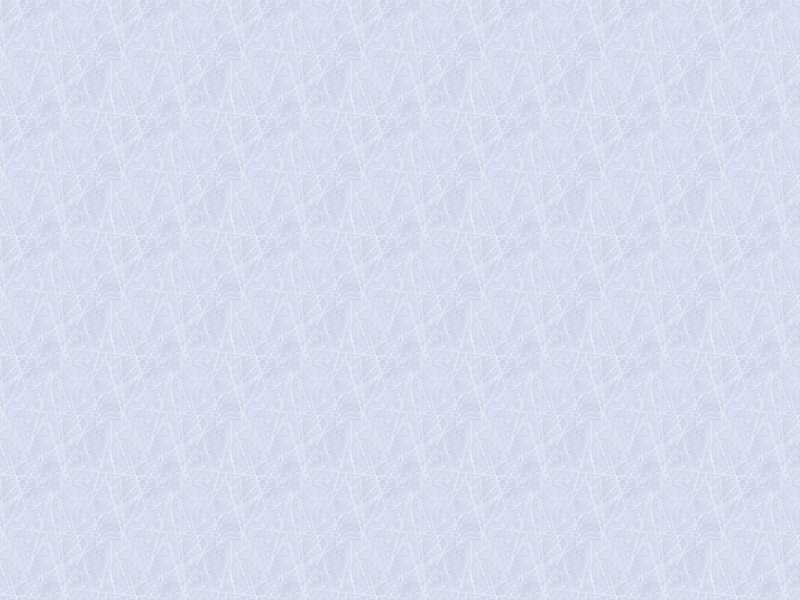 